Publicado en Madrid el 14/02/2024 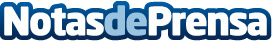 Los españoles han modificado sus hábitos alimenticios hacia una dieta más saludableHerbalife analiza la evolución de las tendencias de bienestar en España en la última década. Casi el 80% de los españoles declara llevar una dieta equilibrada en su día a día. Además, prefieren comer en casa y han aprendido a cocinar. Así han evolucionado los hábitos de alimentación de los españoles, siendo las frutas y verduras los alimentos que consumen un 98% de la poblaciónDatos de contacto:Laura Hermida BallesterosAlana Consultores917818090Nota de prensa publicada en: https://www.notasdeprensa.es/los-espanoles-han-modificado-sus-habitos Categorias: Nutrición Sociedad Consumo Fitness Bienestar http://www.notasdeprensa.es